ASUMBI GIRLS HIGH SCHOOLTERM 2 – DECEMBER 2021FORM 4 – PHYSICS PAPER 2Marking SchemeSection Ia) 1.85 mAb) 3.7 mA2.     3. metal is a good conductor of charges causes earthing of the electroscope 4.      a)  Q = It40 = I I = 20 Ab) Increased internal resistance by combining cells in series, leads to insufficient current to start the car engine5.   	X – North Y – South6. 	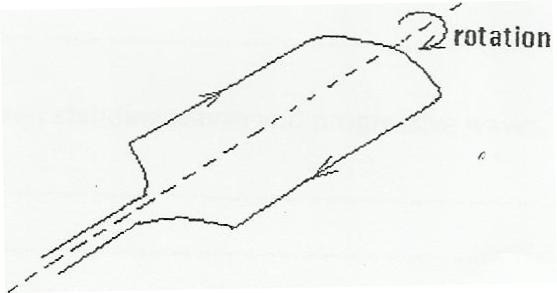 7. 		     	the image is virtual8.	t2 - t1 = 0.25     	t1 =  =                        = 0.588 S  	2d /v =0.588+0.2  	2d/340 =0.788 sd=133.969. 	 a) i) Ultraviolet rays: detect forgeries, mineral analysis, vitamin D etcii) Microwaves: cooking, communication10.	P = 	=        	= 9 W    11.	Section II12.	a) is the plane perpendicular to principal axis that passes through the principal focusb)  i) Shutter: controls the exposure of the film to lightFilm: captures and records the imageDiaphragm:  controls the amount of light entering the cameraFor the first image 13.	(a)i) It is used to cool the anode by conducting heat away         ii)   Has a high melting point                                                                                            (b) I. P = I X V	= 20X 10-3 X 100,000            = 2000W	      II. I= nxe     n= I/e            = 20x103/1.6x10-19         = 1,25  x1017                                III.   eV = KE            =	   =J	( 2 mks)Energy =      = 	=5.782eV14.	 a) The ratio of the sine of the angle of incidence to the sine of the angle of refraction is  constant for given pair of mediab) Due to total internal reflectioni) 1n3 = 1n2 x 2n32n32n3 = ii)        	 Through successive total internal reflection 15.  	a) Charge stored per unit volt.	b) i) ii) c) i) capacitors arranged in parallelii) Capacitors in series iii) Combining series and parallelParallel C = 12 + 12     = 24µFSeries16.a) i            I.   r- beta               s- alpha          II.  x…83……….               y…82……ii) I.        volatile   II. Lowers the temperature in the chamber until is super saturated           III. Radiation ionizes air inside the chamber alcohol droplets form  on the air ions produced by the radiation forming white tracksiv)	the type of radiation can be detected , i.e can identify the nature of radiationb)6 hours0.1155m4 x 106 Ultraviolet raysX – raysMicrowavesUV – Rays X-raysVisible lightVisible lightmicrowaves